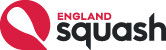 Code of ConductRefereesWho does this apply to? The Referee Code of Conduct applies to all referees in the sport at every level within the game. If the code is breached and reported, all complaints and allegations will be acted upon.Referees will:Be consistent, objective and courteous when making decisionsEmphasise the spirit of the game rather than the errorsKeep up to date with the latest officiating developmentsRemember that referees set an example (referees behaviour and comments should be positive and supportive)Place the safety and welfare of the participants above all elseTreat everyone equally regardless of age, ability, gender, race, religion, ethnic origin, social status or sexual orientation and accept that everybody has the right to be protected from abuseRespect the rights, dignity and worth of every person within the context of the sport Report any concerns in relation to a young person, follow reporting procedures laid down by England Squash A referee should not condone any form of discrimination or allow it to go unchallenged